附件一 企業人才技能認證團體報名表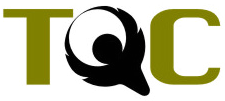 測驗地點：  育達高職    	測驗項目：                 測驗日期：   06/17      	測驗級別：實用級  進階級   附件二台北育達考區電腦技能檢定報名繳費統計表                 間部   年   班導師簽章:	本聯 實習就業處 留存-----------------------------------------------------------------------------------------------------------------------------台北育達考區電腦技能檢定報名繳費統計表                 間部   年   班導師簽章:	本聯 班級 留存---------------------------------------------------------------------------------------------------------------------------台北育達考區電腦技能檢定報名繳費統計表                 間部   年   班導師簽章:	本聯 出納組 留存附件三電腦技能檢定補助申請表*本表請自行影印	導師簽章：序號座號(順號填寫) 中文姓名（請填寫正楷）特  殊  身  份( 請填寫 低收入戶 或 身心障礙 )出  生  日  期報名中輸請寫輸入法代號1年    月    日2年    月    日3年    月    日4年    月    日5年    月    日6年    月    日7年    月    日8年    月    日9年    月    日10年    月    日11年    月    日12年    月    日13年    月    日14年    月    日15年    月    日16年    月    日17年    月    日18年    月    日19年    月    日20年    月    日備註1.參加中文輸入請確實填寫輸入法　　　2.一張報名表限填一個測驗項目1.參加中文輸入請確實填寫輸入法　　　2.一張報名表限填一個測驗項目1.參加中文輸入請確實填寫輸入法　　　2.一張報名表限填一個測驗項目1.參加中文輸入請確實填寫輸入法　　　2.一張報名表限填一個測驗項目1.參加中文輸入請確實填寫輸入法　　　2.一張報名表限填一個測驗項目檢定項目一般生申請補助生申請補助生合計附註中文輸入200元 x _____人150元 x ____人150元 x ____人一．	4月24－28日至出納組繳費。二．4月28日前繳交本表及全班報名表至實習就業處。三、	低收入戶及身心障礙同學之補助申請表，請裝訂於本聯。英文輸入200元 x _____人150元 x ____人150元 x ____人一．	4月24－28日至出納組繳費。二．4月28日前繳交本表及全班報名表至實習就業處。三、	低收入戶及身心障礙同學之補助申請表，請裝訂於本聯。日文輸入300元 x _____人150元 x ____人150元 x ____人一．	4月24－28日至出納組繳費。二．4月28日前繳交本表及全班報名表至實習就業處。三、	低收入戶及身心障礙同學之補助申請表，請裝訂於本聯。Word400元 x _____人150元 x ____人150元 x ____人一．	4月24－28日至出納組繳費。二．4月28日前繳交本表及全班報名表至實習就業處。三、	低收入戶及身心障礙同學之補助申請表，請裝訂於本聯。PowerPoint400元 x _____人150元 x ____人150元 x ____人一．	4月24－28日至出納組繳費。二．4月28日前繳交本表及全班報名表至實習就業處。三、	低收入戶及身心障礙同學之補助申請表，請裝訂於本聯。雲端技術及網路服務CI400元 x _____人150元 x ____人一．	4月24－28日至出納組繳費。二．4月28日前繳交本表及全班報名表至實習就業處。三、	低收入戶及身心障礙同學之補助申請表，請裝訂於本聯。Dreamweaver800元 x _____人150元 x ____人150元 x ____人一．	4月24－28日至出納組繳費。二．4月28日前繳交本表及全班報名表至實習就業處。三、	低收入戶及身心障礙同學之補助申請表，請裝訂於本聯。其他_________800元 x _____人150元 x ____人一．	4月24－28日至出納組繳費。二．4月28日前繳交本表及全班報名表至實習就業處。三、	低收入戶及身心障礙同學之補助申請表，請裝訂於本聯。總計元元元元一．	4月24－28日至出納組繳費。二．4月28日前繳交本表及全班報名表至實習就業處。三、	低收入戶及身心障礙同學之補助申請表，請裝訂於本聯。檢定項目一般生申請補助生合計附註中文輸入200元 x _____人150元 x ____人一．	4月24－28日至出納組繳費。二．	4月28日前繳交本表及全班報名表至實習就業處。三、	低收入戶及身心障礙同學之補助申請表，請裝訂於本聯。英文輸入200元 x _____人150元 x ____人一．	4月24－28日至出納組繳費。二．	4月28日前繳交本表及全班報名表至實習就業處。三、	低收入戶及身心障礙同學之補助申請表，請裝訂於本聯。日文輸入300元 x _____人150元 x ____人一．	4月24－28日至出納組繳費。二．	4月28日前繳交本表及全班報名表至實習就業處。三、	低收入戶及身心障礙同學之補助申請表，請裝訂於本聯。Word400元 x _____人150元 x ____人一．	4月24－28日至出納組繳費。二．	4月28日前繳交本表及全班報名表至實習就業處。三、	低收入戶及身心障礙同學之補助申請表，請裝訂於本聯。PowerPoint400元 x _____人150元 x ____人一．	4月24－28日至出納組繳費。二．	4月28日前繳交本表及全班報名表至實習就業處。三、	低收入戶及身心障礙同學之補助申請表，請裝訂於本聯。雲端技術及網路服務CI400元 x _____人150元 x ____人一．	4月24－28日至出納組繳費。二．	4月28日前繳交本表及全班報名表至實習就業處。三、	低收入戶及身心障礙同學之補助申請表，請裝訂於本聯。Dreamweaver800元 x _____人150元 x ____人一．	4月24－28日至出納組繳費。二．	4月28日前繳交本表及全班報名表至實習就業處。三、	低收入戶及身心障礙同學之補助申請表，請裝訂於本聯。其他_________800元 x _____人150元 x ____人一．	4月24－28日至出納組繳費。二．	4月28日前繳交本表及全班報名表至實習就業處。三、	低收入戶及身心障礙同學之補助申請表，請裝訂於本聯。總計元元元一．	4月24－28日至出納組繳費。二．	4月28日前繳交本表及全班報名表至實習就業處。三、	低收入戶及身心障礙同學之補助申請表，請裝訂於本聯。檢定項目一般生一般生申請補助生申請補助生合計附註中文輸入200元 x _____人200元 x _____人150元 x ____人150元 x ____人一．	4月24－28日至出納組繳費。二．	4月28日前繳交本表及全班報名表至實習就業處。三、	低收入戶及身心障礙同學之補助申請表，請裝訂於本聯。英文輸入200元 x _____人200元 x _____人150元 x ____人150元 x ____人一．	4月24－28日至出納組繳費。二．	4月28日前繳交本表及全班報名表至實習就業處。三、	低收入戶及身心障礙同學之補助申請表，請裝訂於本聯。日文輸入300元 x _____人300元 x _____人150元 x ____人150元 x ____人一．	4月24－28日至出納組繳費。二．	4月28日前繳交本表及全班報名表至實習就業處。三、	低收入戶及身心障礙同學之補助申請表，請裝訂於本聯。Word400元 x _____人400元 x _____人150元 x ____人150元 x ____人一．	4月24－28日至出納組繳費。二．	4月28日前繳交本表及全班報名表至實習就業處。三、	低收入戶及身心障礙同學之補助申請表，請裝訂於本聯。PowerPoint400元 x _____人400元 x _____人150元 x ____人150元 x ____人一．	4月24－28日至出納組繳費。二．	4月28日前繳交本表及全班報名表至實習就業處。三、	低收入戶及身心障礙同學之補助申請表，請裝訂於本聯。雲端技術及網路服務CI400元 x _____人150元 x ____人150元 x ____人150元 x ____人一．	4月24－28日至出納組繳費。二．	4月28日前繳交本表及全班報名表至實習就業處。三、	低收入戶及身心障礙同學之補助申請表，請裝訂於本聯。Dreamweaver800元 x _____人800元 x _____人800元 x _____人150元 x ____人一．	4月24－28日至出納組繳費。二．	4月28日前繳交本表及全班報名表至實習就業處。三、	低收入戶及身心障礙同學之補助申請表，請裝訂於本聯。其他_________800元 x _____人150元 x ____人150元 x ____人150元 x ____人一．	4月24－28日至出納組繳費。二．	4月28日前繳交本表及全班報名表至實習就業處。三、	低收入戶及身心障礙同學之補助申請表，請裝訂於本聯。總計元元元元元一．	4月24－28日至出納組繳費。二．	4月28日前繳交本表及全班報名表至實習就業處。三、	低收入戶及身心障礙同學之補助申請表，請裝訂於本聯。班級座號姓名連絡電話補助身分別□低收入戶　　□身心障礙（限本人）　　□低收入戶　　□身心障礙（限本人）　　□低收入戶　　□身心障礙（限本人）　　□低收入戶　　□身心障礙（限本人）　　□低收入戶　　□身心障礙（限本人）　　檢定項目中文輸入	□　Word	□　雲端技術及網路服務英文輸入	□　Excel	□　Dreamweaver日文輸入	□　PowerPoint	□　其他＿＿＿＿中文輸入	□　Word	□　雲端技術及網路服務英文輸入	□　Excel	□　Dreamweaver日文輸入	□　PowerPoint	□　其他＿＿＿＿中文輸入	□　Word	□　雲端技術及網路服務英文輸入	□　Excel	□　Dreamweaver日文輸入	□　PowerPoint	□　其他＿＿＿＿中文輸入	□　Word	□　雲端技術及網路服務英文輸入	□　Excel	□　Dreamweaver日文輸入	□　PowerPoint	□　其他＿＿＿＿中文輸入	□　Word	□　雲端技術及網路服務英文輸入	□　Excel	□　Dreamweaver日文輸入	□　PowerPoint	□　其他＿＿＿＿證明文件請縮印後黏貼*低收入戶：請檢附低收入證明文件影本*身心障礙：請檢附身心障礙手冊影本證明文件請縮印後黏貼*低收入戶：請檢附低收入證明文件影本*身心障礙：請檢附身心障礙手冊影本證明文件請縮印後黏貼*低收入戶：請檢附低收入證明文件影本*身心障礙：請檢附身心障礙手冊影本證明文件請縮印後黏貼*低收入戶：請檢附低收入證明文件影本*身心障礙：請檢附身心障礙手冊影本證明文件請縮印後黏貼*低收入戶：請檢附低收入證明文件影本*身心障礙：請檢附身心障礙手冊影本證明文件請縮印後黏貼*低收入戶：請檢附低收入證明文件影本*身心障礙：請檢附身心障礙手冊影本